Cwrs Uwch - Uned GyfoesIechyd Meddwl a LlesGeirfaCyflwyniadYn ystod cyfnod pandemig COVID-19, mae llawer o sylw wedi cael ei roi i iechyd meddwl, wrth i ni orfod ymdopi â newidiadau enfawr i’n bywydau – fel methu â gweld aelodau o'r teulu, ffrindiau a chydweithwyr, newidiadau ac ansicrwydd mawr gyda gwaith ac ati. Mae mwy o bethau sy’n gallu achosi straen meddyliol yn codi wrth i’r cyfyngiadau gael eu llacio – beth yw’r rheolau diweddaraf, beth sy’n ddiogel i fi ac i aelodau’r teulu, beth ydw i’n gyfforddus yn ei wneud? Yn yr uned hon, bydd cyfle i drafod beth yw iechyd meddwl, ac i drafod rhai syniadau sy’n gallu helpu i gadw ein meddyliau i gyd yn iach. Hefyd, gyda Diwrnod Iechyd Meddwl y Byd ar 10fed Hydref yn rhoi sylw i anghydraddoldeb iechyd meddwl, byddwn yn edrych ar rai ystadegau ynglŷn ag iechyd meddwl yn ystod y pandemig. Os dych chi, neu rywun dych chi’n nabod, angen cymorth gyda phroblem iechyd meddwl, mae gwybodaeth ar ddiwedd yr uned.Iechyd meddwl a’r pandemig - ystadegauEdrychwch ar y ffeithiau yn y blychau isod. Ble dych chi’n meddwl mae’r rhifau hyn yn ffitio:	Ystadegau o astudiaeth gan Brifysgol Caerdydd, Gorffennaf 2021Beth yw iechyd meddwl?GeirfaDyma rai awgrymiadau am eiriau defnyddiol wrth drafod lles a iechyd meddwl. Mae’r diffiniadau ar y dde yn y drefn anghywir. Parwch y geiriau â’r diffiniadau cywir:Mae’r tabl isod yn cynnwys pedwar peth arall sy’n bwysig wrth drafod lles ac iechyd meddwl. Llenwch y tabl i roi’r enw unigol, yr enw lluosog a’r ferf ar gyfer pob un:Ydych chi’n gwybod hefyd beth ydy’r ansoddair sy’n perthyn i ‘pryder’? Darllenwch yr erthygl isod, sy’n trafod y gwahaniaeth rhwng iechyd meddwl a salwch meddwl. Mae’r erthygl wedi’i addasu o wefan meddwl.org – gwefan sy’n cael ei chynnal gan wirfoddolwyr i roi cyfle i bobl gael cefnogaeth a gwybodaeth, ac i rannu profiadau am iechyd meddwl trwy gyfrwng y Gymraeg. Beth yw iechyd meddwl?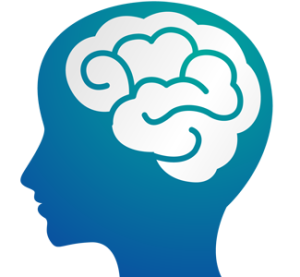 Beth yw’r gwahaniaeth rhwng ‘iechyd meddwl’ a ‘salwch meddwl’? Iechyd MeddwlMae gan bawb ‘iechyd meddwl’; mae gan bob un ohonon ni gorff ac ymennydd, ac felly mae gennym i gyd iechyd corfforol ac iechyd meddyliol. Dyw ein hiechyd meddwl ddim yn aros yr un fath drwy’r amser. Gall newid wrth i’n hamgylchiadau newid ac wrth i ni symud drwy gyfnodau gwahanol yn ein bywyd.Gallwn feddwl am iechyd meddwl yn nhermau: y ffordd rydyn ni’n teimlo am ein hunain a’r bobl o’n cwmpas;ein gallu i wneud a chadw ffrindiau a pherthnasau;ein gallu i ddysgu gan eraill;ein gallu i ddatblygu’n seicolegol ac yn emosiynol.Gall ein hiechyd meddwl effeithio ar y ffordd rydyn ni’n meddwl, yn teimlo ac yn ymddwyn, ac mae’n dylanwadu ar y ffordd byddwn ni’n delio â straen, ymwneud â ac yn gwneud penderfyniadau.Mae bod yn feddyliol iach hefyd yn ymwneud â’r cryfder i oresgyn yr anawsterau a’r heriau a fydd yn ein hwynebu ni ar adegau yn ystod ein bywydau – i fod â hyder a hunan-barch.Enghreifftiau o iechyd meddwl positif yw cyffro a hapusrwydd, ond mae hefyd yn eithaf arferol i deimlo’n bryderus neu’n drist pan nad yw pethau’n mynd yn iawn. Mae’n bwysig cydnabod bod ein teimladau’n newid ar wahanol adegau a’i fod yn rhywbeth rydyn ni gyd yn ei brofi a’i rannu.Salwch MeddwlRydym ni i gyd yn teimlo’n isel neu’n ofidus neu o dan straen ar adegau, ac mae’r teimladau hyn yn pasio y rhan fwyaf o’r amser. Ond, os ydych chi’n profi pryderon a theimladau anodd sy’n amharu ar eich bywyd pob dydd, a bod y teimladau hyn yn dod yn rhai sy’n parhau am rai wythnosau neu fwy, mae’n bosibl y gallech fod yn byw â salwch neu anhwylder iechyd meddwl.Mae salwch meddwl yn salwch y gellir cael diagnosis ohono. Mae’n achosi newidiadau sylweddol i’n meddyliau, ein teimladau a’n hymddygiad, a gall amharu ar ein gallu i weithio, i wneud gweithgareddau dyddiol ac i gynnal perthnasoedd. Mae’r math yma o brofiadau hefyd yn naturiol ac mae’r rhan fwyaf o bobl yn gallu gwella neu ymdopi gyda chymorth priodol. Achosir salwch meddwl gan lawer o wahanol ffactorau, a does neb ar fai mwy na phan ddaliwn ni frech yr ieir! Ac mae’n bwysig siarad a rhannu.Edrychwch ar y brawddegau isod a thrafodwch ydyn nhw’n disgrifio iechyd meddwl, neu salwch meddwl:Mae’r ymadrodd ymwneud â yn yr erthygl ddwywaith, gydag ystyron sydd ychydig yn wahanol:Mae’n dylanwadu ar y ffordd y byddwn ni’n ymwneud â phobl eraill.Yr ystyr yma ydy ‘delio â’, neu gynnal rhyw fath o gyswllt neu berthynas â rhywun neu rywbeth.Mae bod yn feddyliol iach yn ymwneud â’r cryfder i oresgyn anawsterau.Yr ystyr yma ydy ‘bod yn gysylltiedig â’ neu’n ‘perthyn i’ rywbeth.Edrychwch ar y ddwy frawddeg isod, sy’n cynnwys y ddau ystyr gwahanol:Mae milfeddygaeth yn ymwneud ag iechyd anifeiliaid.Mae milfeddygon yn ymwneud â phob math o anifeiliaid yn eu gwaith o ddydd i ddydd.Meddyliwch am ddwy frawddeg debyg sy’n defnyddio ymwneud â/ag gyda’r ddau ystyr gwahanol (gallech chi sôn am broffesiwn).Pum ffordd at les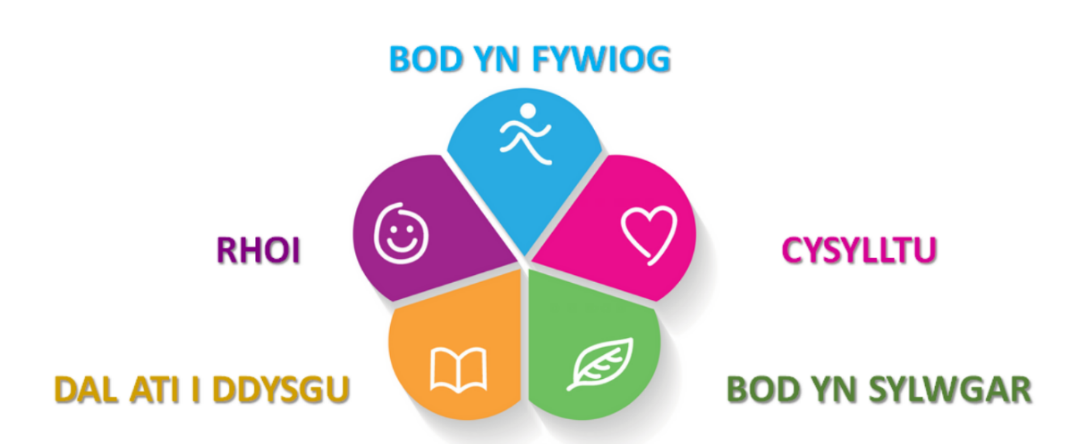 Mae'r Pum Ffordd at Les yn bum set o bethau syml y gallwn ni i gyd eu gwneud i wella ein hiechyd meddwl a'n lles. Cawson nhw eu datblygu gan y New Economics Foundation, ac mae’r deunydd yma wedi’i addasu o wefannau Gwasanaeth Iechyd Gwladol Cymru: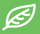 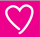 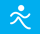 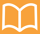 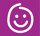 Sylwch ar y gair sylwgar! Dyma’r ansoddair i ddisgrifio rhywun sy’n dda am sylwi ar bethau. Mae’r tabl isod yn cynnwys ansoddeiriau eraill sydd â’r terfyniad –gar. Llenwch y tabl i roi’r ansoddair neu’r ferf a/neu’r enw sy’n perthyn i bob un:Defnyddiwch yr ansoddeiriau o’r tabl i lenwi’r bylchau yn y brawddegau isod, gan gofio treiglo os oes angen:Roedd y bws dros awr yn hwyr, ond roedd Marc yn dal yno’n aros yn __________________ pan gyrhaeddodd.Mae nofel newydd Siân Huws yn wych – do’n i ddim yn gallu rhoi’r llyfr i lawr gan fod y stori mor _________________ .Roedd Pat yn hoff iawn o wisgo dillad ___________________, llachar.ch.  Mae Sam yn gallu gwneud prydau bwyd bendigedig gyda beth bynnag sydd ar ôl yn y gegin – mae’n gogydd hynod ______________________.Cafodd y rhan fwyaf o gestyll Cymru eu hadeiladu gan dywysogion a brenhinoedd ____________________.dd.  Mae Oli’n ____________________ iawn yn y pentref – mae’n aelod o’r pwyllgor lles, mae’n hyfforddi’r plant yn y clwb rygbi ac yn codi arian i elusnnau.Ar ôl i’r cwmni gyhoeddi bod ei elw wedi cynyddu eto, dwedodd yr undeb bod y perchnogion yn bobl  ___________________ sydd ddim yn poeni o gwbl am les y gweithwyr.Mae llawer o sôn yn y pum ffordd at les am bethau sy’n gwneud i chi deimlo’n dda/hapus. Defnyddiwch y patrwm hwn i ddweud beth sy’n gwneud i chi deimlo’n hapus:Mae... 	..yn gwneud i fi deimlo’n hapus.Yna meddyliwch am bedwar ansoddair gwahanol yn lle hapus, a defnyddiwch yr un patrwm eto:Mae...	..yn gwneud i fi deimlo’n... Mae nifer o wahanol awgrymiadau ar y dudalen nesaf am bethau y gallwch chi eu gwneud i sicrhau gwell iechyd meddwl fel rhan o’r pum ffordd at les. Ar y dudalen wedyn, mae dyddiadur pump wythnos – un ar gyfer pob un o’r pum ffordd at les. Gosodwch bob un o’r awgrymiadau yn y dyddiadur yn yr wythnos ble dych chi’n meddwl maen nhw’n perthyn; h.y., ydyn nhw’n dod o dan bennawd bod yn sylwgar, cysylltu, bod yn fywiog, dal ati i ddysgu, neu rhoi? Mae un awgrym wedi cael ei roi yn y dyddiadur ar gyfer pob pennawd yn barod.Wedi i chi roi pob un o’r awgrymiadau isod yn ei le, meddyliwch a un awgrym arall ar gyfer pob un o’r pum ffordd (does dim angen i chi lenwi pob diwrnod yn y dyddiadur!).Pum ffordd at les – awgrymiadauPum ffordd at les – dyddiadurCymorth/Gwybodaeth bellachOs oes angen cymorth meddygol arnoch, ond bod dim perygl uniongyrchol ar y pryd, gallwch:ffonio GIG 111 Cymru;cysylltu â’ch meddyg teulu.Os ydych chi eisiau siarad â rhywun ar unwaith, gallwch:ffonio C.A.L.L. ar 0800 132 737 neu decstio help i 81066;ffonio’r Samariaid ar 116 123 (Saesneg, 24/7) neu 0808 164 0123 (Cymraeg, 7pm–11pm bob dydd).I gael gwybodaeth bellach (gan gynnwys llawer o ddolenni i wasanaethau iechyd meddwl), ewch i:www.meddwl.orgbrech yr ieir		chicken poxanghydraddoldeb(au)	inequality (inequalities)amgylchiad(au)		circumstance(s)anhawster		difficulty (difficulties)   (anawsterau)		anhwylder(au)		illness(es)awgrym(iadau)		suggestion(s)cyfyngiad(au)		restriction(s)hunan-barch		self-esteem/ 				self-respectlles			welfaremeddwl (meddyliau)	mind(s)/thought(s)pryder(on)		worry (worries)straen(iau)  		stress(es)ymddygiad(au)		behaviour(s)ymennydd(au)		brain(s)amharu	ar		to disruptcydnabod		to acknowledgecymharu		to comparegoresgyn		to overcomegwaethygu		to worsenllacio			to loosen/to slackenpendroni		to ponderymdopi			to copeymddwyn		to behaveymwneud â		to deal with/			     to relate togofidus			worried/distressedsylwgar			observantar gyfartaledd		on average39% yn waethi 14.1%16-24 oedgwahaniaeth o 55%treblucorffcyflwr meddwl daymennydddod dros broblemauamgylchiadauein ffrâm, ein ‘cig a gwaed’seicolegolteimlad eich bod yn gallu ymdopi, neu wneud yn dda mewn sefyllfaemosiynoleich barn am eich hunanllesorgan yn y pen sy’n rheoli synhwyrau a meddyliaustraenyn ymwneud â theimladau cryfgoresgyn anawsterauproblem iechydhydery sefyllfa rydyn ni ynddi a’r pethau sy’n digwydd o’n cwmpashunan-barchy gallu i ddelio â sefyllfaanhwylderyn ymwneud â’r meddwlymdopipwysau mawr ar y corff neu’r meddwlEnw unigolEnw lluosogBerfteimladmeddwlymddygiadaupryderIechyd Meddwl ()Salwch meddwl ()Mae hwn gynnon ni i gyd drwy’r amser.Mae hwn yn gallu newid ar adegau gwahanol yn ein bywydau, ac mewn amgylchiadau gwahanol.Gallwch chi gael diagnosis o hwn.Mae hwn yn effeithio ar eich gallu i wneud pethau yn eich bywyd o ddydd i ddydd.Mae hwn yn gyflwr sy’n parhau am rai wythnosau neu fwy.AnsoddairBerfEnwsylwgarsylwisylwlliwiogweithgardyfaisamyneddrhyfelgafaelgafaelariannuarianDydd LlunOs byddwch chi mewn ciw (mewn traffig, neu mewn siop neu ar y ffôn), defnyddiwch yr amser i ymlacio a sylwi ar y byd o’ch cwmpas.Dydd MawrthDydd MercherDydd Iau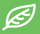 Dydd GwenerDydd SadwrnDydd SulPDydd LlunDydd MawrthDydd MercherDydd Iau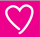 Dydd GwenerEwch am baned gyda rhywun.Dydd SadwrnDydd SulDydd LlunDydd MawrthDydd MercherEwch am dro amser cinio.Dydd Iau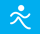 Dydd GwenerDydd SadwrnDydd SulDydd LlunDydd MawrthDydd MercherDydd Iau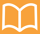 Dydd GwenerDydd SadwrnGwnewch groesair neu Sudoku.Dydd SulDydd LlunDydd MawrthCynigiwch wneud te neu goffi yn y gwaith.Dydd MercherDydd Iau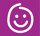 Dydd GwenerDydd SadwrnDydd Sul